UNIVERSIDADE FEDERAL DO CEARÁ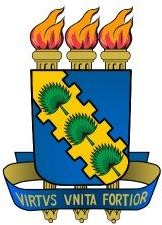 PRÓ-REITORIA DE ASSUNTOS ESTUDANTIS – PRAE COORDENADORIA DE ASSISTÊNCIA ESTUDANTILFORMULÁRIO PARA RECURSO ADMINISTRATIVOREFERENTE À SELEÇÃO:(  ) Bolsa de Iniciação Acadêmica (  ) Auxilio Moradia (  ) Isenção do Restaurante Universitário(  ) Auxílio Emergencial(  ) Auxílio Creche Nome do(a) candidato(a): 				 Curso: 		Matrícula	 Telefone 	E-mail 			Prezada Pró-reitora,Atenciosamente,                                                           Assinatura do candidato                                   Data:        /       /____